День четвертый: День Первых!!!День начался с веселой, оздоровительной зарядки. После завтрака ребята приняли участие в конкурсе рисунков на асфальте «Мы – Орлята  России!» После этого Мирзаева В.М. провела увлекательную игропрактику и  презентацию «ДвиженияПервых». Дети с удовольствием принимали участия в играх, задавали вопросы по « Движению Первых».Была проведена беседа : «Основы электробезопасности». Были рассмотрены буклеты «Запомните, как выглядят энергообъекты».Ребята из состава «Совета Первых» провели музыкально-познавательную игру «Время Первых – время смелых!» . День прошел весело и интересно. Победители по итогам конкурса рисунков были награждены грамотами.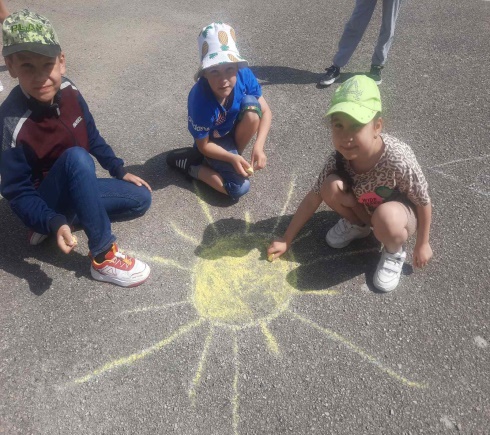 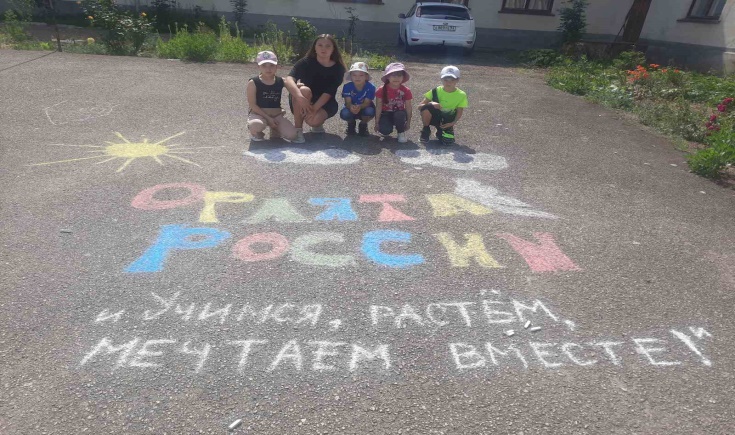 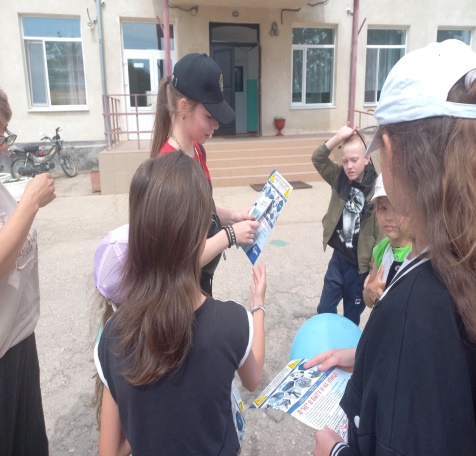 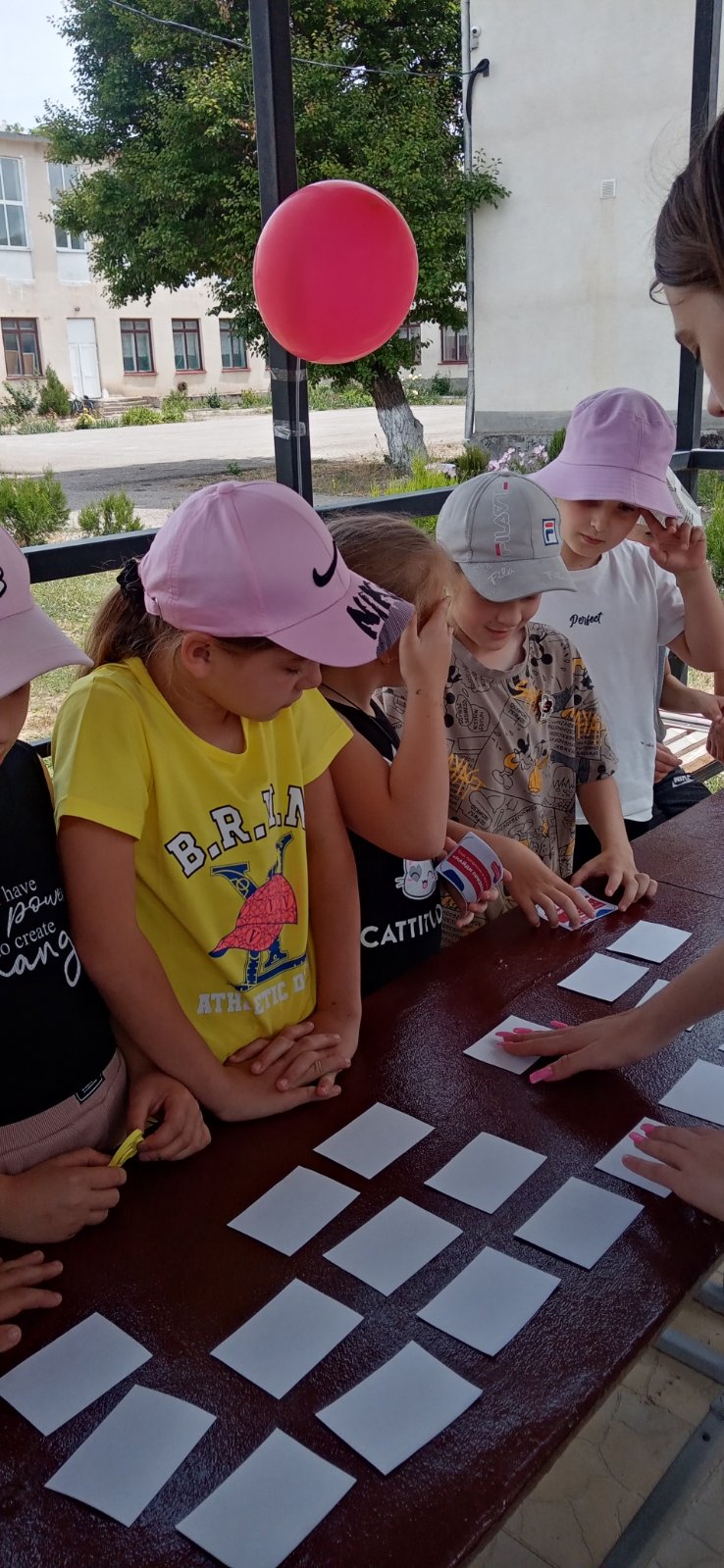 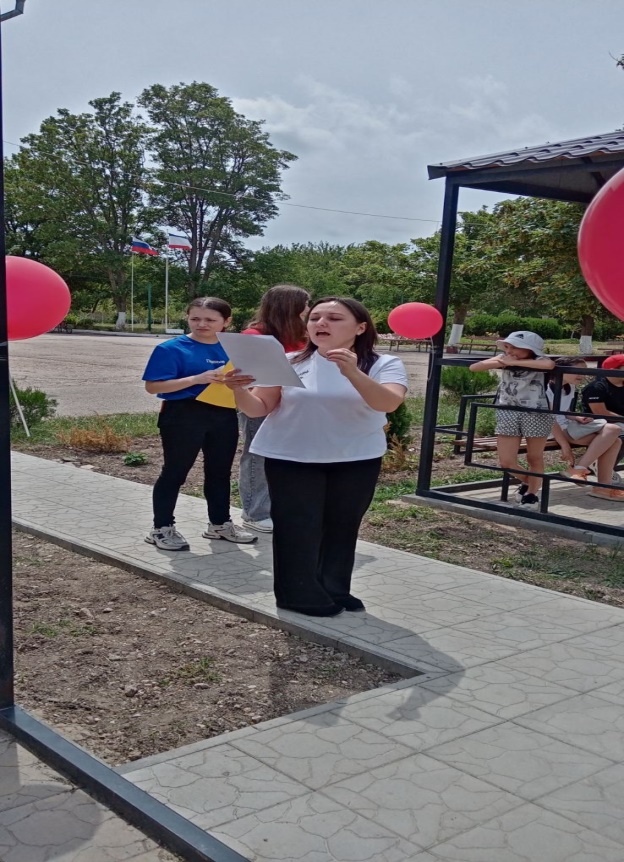 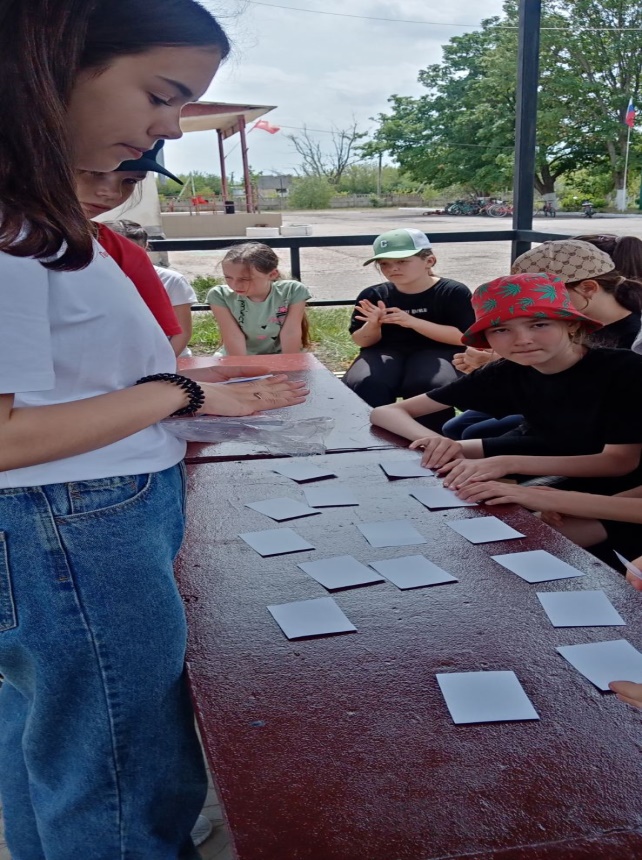 